План-конспект урока по истории 6 классТема: История появления одежды.Цель: Воспитанник, имеющий представление об одежде и ее функциях.Учебно-коррекционные: сформировать знания об истории появления одежды.Коррекционно-развивающая:  развивать аналитические умения на основе соотнесения и сравнения.Коррекционно-воспитательная: воспитывать умение слушать и слышать, выполнять инструкцию учителя; формировать умение соблюдать правильную посадку за партой.Тип урока: Изучение нового материала.Оборудование: мультимедийный проектор, карточки с заданиямиКарточка №1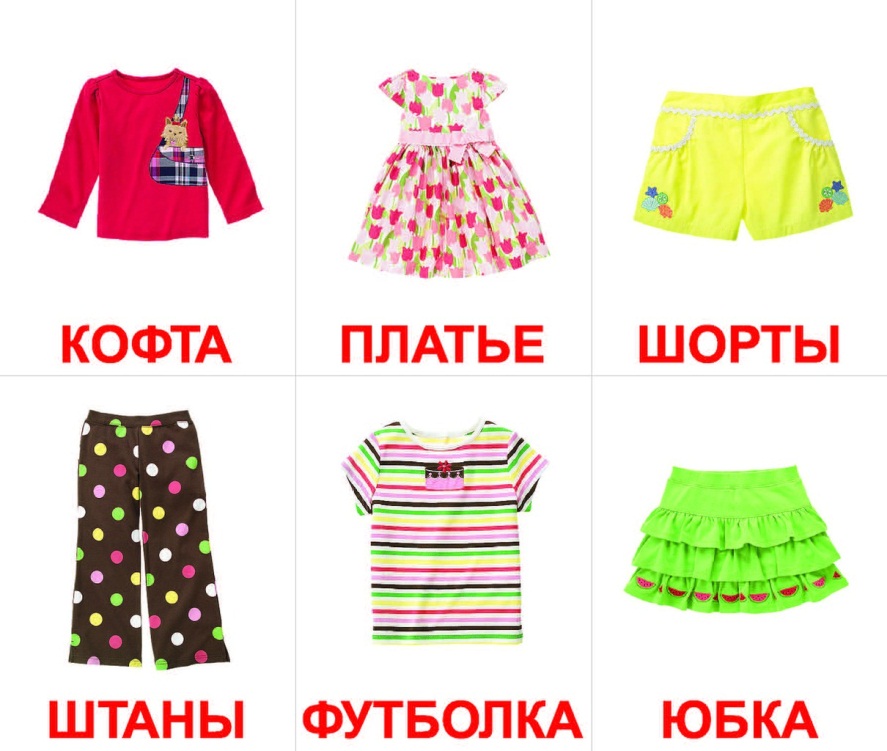 Как вы можете назвать это, одним СЛОВОМ? Запишите ответ _________________________Должны знать: Когда появилась одеждаДолжны уметь: Различать виды одежды в различные времена.МА ТЕ РИ АЛ2 группаЗапиши названия тканей.Ткань из льна- ______________________________________Ткань из хлопка-____________________________________Ткань из шерсти-____________________________________Ткань из шелка-_____________________________________Ткань из бархата_____________________________________1 группа Объясни смысл поговорок.По одежде встречают, по уму провожают.__________________________________________________3 группа Подчеркните правильный ответ.Виды одежды это:-Спортивная -Домашняя-Выходная-Праздничная Этапы урокаСодержаниеИспользуемые коррекционно-развивающие методы и приемыРезультатОрг моментПроверка готовности обучающихся, воспитанников к уроку. Психологический   настрой:А теперь, ребята, встали.Быстро руки вверх подняли,В стороны, вперед, назад.Повернулись вправо, влево,Тихо сели, и за дело. (Упражнение выполняется по показу и комментарию учителя)Объявление коррекционно-воспитательной задачи учителем: «Будем учиться слушать и слышать. Соблюдать правильную посадку за партой »Белич А., Горустович К.,-не отвлекаться на уроке, Орлова А., Шипилов., Ивановичева К.,-научится различать виды одеждыОрганизацион-ные вопросыУпражнение на слуховое и пространствн-ное восприятиеИнструктаж по правильной посадке за партой.1группа самостоятельно-Тронов А.,Губайдулина Л.,Орлова А.,Белевич А.2 группа с контролирующей помощью-Горустович К.,Шипилов., Ивановичева К.,3 группа с обучающей помощью- Гидаятов Р., Чуманов Н., Сафин Ал., Актуализация знанийЧто бы узнать, о чем мы сегодня будем с вами разговаривать, вы узнаете, когда отгадаете загадки.
– Как назвать эти вещи одним словом?(Приложение Слайд №1)Попробуйте теперь закончить сами формулировку темы урока.
История появления ………?– Правильно, ребята.  
Должны знать: Когда появилась одеждаДолжны уметь: Различать виды одежды в различные времена.Беседа учителя с обучающи-мися.Подготовка к восприятию нового материалаПостановка задачОтгадывают загадкиВ первой загадке речь идет о шубе. Во второй загадке – это рубашка. В третьей загадке говорится о шарфе. В последней загадке отгадкой является слово «шапка».Записывают тему урока в тетрадьФизминуткаРебята давайте встанем все, закроем глаза, и вспомним во что у нас одет Саша Тронов, Горустович Ксюша, Светлана ВалерьевнаИзучение нового материала– Итак, тему урока мы уже узнали. Сегодня на уроке мы ответим на вопросы «Когда появилась одежда? Зачем нужна одежда?»
– А какие бы цели вы поставили перед собой? Что мы должны сегодня узнать, чему научиться?– Как вы думаете, какой была первая одежда и у кого она была? (Приложение. Слайд 3)– А много ли одежды было у первобытных людей?
– Для чего нужна была человеку одежда?(На доске появляется карточка со словами НАЗНАЧЕНИЕ ОДЕЖДЫ. И первое назначение одежды – защита.)
– Что потом происходило с одеждой?
– Почему одежда стала изменяться?
(Приложение. Слайд 4)Одежду стали украшать золотыми нитями, драгоценностями. У женщин стали появляться очень широкие юбки, необычные шляпы, украшения. Мужчины тоже не отставали. Их одежда стала признаком богатства и роскоши.   
(Приложение. Слайды 5 и 6)
(Приложение. Слайды 5 и 6)
Как вы думаете, изменилось ли назначение одежды?
(Появляется карточка КРАСОТА)– А какую же одежду носит современный человек? Гардероб современного человека разнообразен или однообразен? 
– Для чего современному человеку столько одежды? 
– Как он использует одежду?
(Приложение. Слайд 7)– Правильно, человек использует разную одежду в зависимости от ситуации. ВИД ОДЕЖДЫ(На доске появляется карточка со словом ВИД ОДЕЖДЫ)– На какие группы можно разделить одежду современного человека в зависимости от ее назначения?
(Приложение. Слайды 8-13)А из чего же сделана наша одежда? МАТЕРИАЛЧтение по учебнику.6. Подведение итогов первого этапа работы. Оценивание детьми собственной деятельности.– Какие цели поставили перед собой?
– Достигли мы своей цели?
– О чем узнали сегодня на уроке?
– Чья работа заслужила отличную оценку по выбранным нами критериям?Дифференцированная работа по группамМы должны выяснить, когда появилась одежда, зачем она нужна людям, как изменялась одежда, какой одежда была раньше и какой она стала сейчасНет, мало.
Чтобы человеку не было холодно, чтоб его не промочил дождь, чтоб не было жарко от солнца.Она стала изменяться.
Люди научились делать ткани, шить.Да, теперь одежда стала использоваться и для красотыУ современного человека очень много одежды.
Человек ходит на работу, на улицу гулять, носит дома, надевает на праздники. В разных случаях ему нужна разная одежда. Деловая, спортивная, домашняя, праздничная, рабочая, карнавальная.Мы должны были выяснить, когда появилась одежда, зачем она нужна людям, как изменялась одежда, какой одежда была раньше и какой она стала сейчас.
Да, достигли.
Мы узнали, когда появилась одежда, как много изменилось в одежде, какую одежду носят современные люди, каково назначение одежды.Первичное закрепление материала7. Проектная деятельность учащихся– Мы так много узнали сегодня об одежде. А хотелось бы вам самим попробовать создать одежду?
– Как бы мы сейчас на уроке смогли стать создателями одежды?
– Правильно, даже самые известные дизайнеры и модельеры одежды сначала мысленно представляют себе новую модель, затем изображают детали на бумаге, то есть делают эскиз, а потом уже шьют ее из ткани. 
– Сейчас мы с вами превратимся в модельеров и придумаем свою модель современной одежды.
– Вы сейчас вспомните все, о чем мы говорили на уроке и нарисуете своей кукле комплект одежды.
(Учитель обращает внимание на последнюю линеечку для оценивания. Задается новый критерий – за творчество.)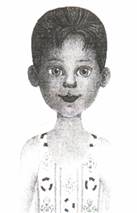 8. Творческая работа детей9. Подведение итогов проектной деятельности– Я уже вижу, что у вас получились разнообразные, интересные модели. Расскажите о своих моделях всем детям: что вы хотели показать, что необычного в вашей модели, куда в этой одежде можно пойти.
– Оцените свою работу по критерию «творчество».Конечно, хотелось.Мы можем нарисовать одежду.Урок очень понравился. Он был такой необычный. Мне понравилось разгадывать загадки. Я узнал много нового об одежде. Я задумался, как много человеку нужно одежды. 
Подведение итоговВыводы по уроку
– Что нового узнали?-Помните ли вы задачи которые стояли перед вами в начале урока?-Как вы с ними справились?Мне понравилось рисовать модели одежды. Я хорошо выступил перед классом и ребята поставили мне высокую оценку.Домашнее заданиеСообщение домашнего задания.Прочитать текст учебника, дать ответыЗаписывают домашнее заданиеИндивидуальное заданиеСообщение индивидуального задания.Прочитать указанные образцы, выполнить задания (на карточке)